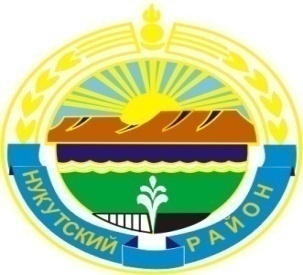 Муниципальное образование «Нукутский район»ДУМА МУНИЦИПАЛЬНОГО ОБРАЗОВАНИЯ«НУКУТСКИЙ  РАЙОН»Шестой созыв РЕШЕНИЕ30 января 2015 года                                    № 3                                                    п.Новонукутский  Об утверждении плана работыДумы муниципального образования«Нукутский район» на 2015 год	Согласно ст. 17 Регламента Думы муниципального образования «Нукутский район», принятого решением Думы МО «Нукутский район» от 07.04.2006 г.  № 24 (в редакции решений Думы МО «Нукутский район» от 10.04.2009 г. № 7, от 28.08.2009 г. № 45), руководствуясь ст. 27 Устава муниципального образования «Нукутский район»,  ДумаРЕШИЛА:1. Утвердить план работы Думы муниципального образования «Нукутский район» на 2015 год (прилагается).2. Направить в аппарат Законодательного Собрания Иркутской области:- план работы Думы МО «Нукутский район» на 2015 год в срок до 15 февраля 2015 г.;- план работы Думы МО «Нукутский район» на каждый квартал 2015 года в срок до 25 числа последнего месяца каждого квартала.3. Настоящее решение вступает в силу с 1 января 2015 года.4. Контроль за исполнением настоящего решения возложить на Логинову И.Ю. – депутата Думы МО «Нукутский район», осуществляющего свои полномочия на постоянной основе.5. Опубликовать настоящее решение в печатном издании «Официальный курьер» и разместить на официальном сайте муниципального образования «Нукутский район».Председатель Думы муниципальногообразования «Нукутский район»						К.М. БаторовПриложение к решению ДумыМО «Нукутский район»от 30.01.2015 г. № 3ПЛАН РАБОТЫДумы МО «Нукутский район» на 2015 год№№ВопросыОтветственныеСрокисполнения1.Об утверждении плана работы Думы муниципального образования «Нукутский район» на 2015 годДепутаты Думы МО «Нукутский район»Январь2.Об утверждении отчета о выполнении Прогнозного плана приватизации муниципального имущества муниципального образования «Нукутский район» на 2014 годКомитет по управлению муниципальным имуществом  МО «Нукутский район»Январь3.Внесение изменений в Устав муниципального образования «Нукутский район»Комитет  по  управлению муниципальным имуществом  МО «Нукутский район»По мере изменения областного и федерального законодательства4.О внесении изменений в Перечень услуг, которые являются необходимыми и обязательными для предоставления муниципальных услуг в МО «Нукутский район»Управление экономического развития и труда Администрации МО «Нукутский район»Январь5.О внесении изменений и дополнений в Положение о Муниципальном казенном учреждении «Управление образования администрации муниципального образования «Нукутский район»Управление образования администрации МО «Нукутский район»Январь6.Об организации и проведении Года литературы в Нукутском районеОтдел культуры Администрации МО «Нукутский район»Февраль7.Об итогах оперативно-служебной деятельности ОП МО МВД РФ «Заларинский» (дислокация п.Новонукутский) за 2014 год ОП МО МВД РФ «Заларинский» (дислокация п.Новонукутский)Февраль8.О формировании расходов на оплату труда мэра муниципального образования «Нукутский район», депутата Думы муниципального образования «Нукутский район», осуществляющего свои полномочия на постоянной основеУправление экономического развития и труда Администрации МО «Нукутский район»Февраль9.О внесении изменений в решение Думы МО «Нукутский район» от 24.12.2014 г. № 23  «О бюджете муниципального образования «Нукутский район» на 2015 год и на плановый период 2016 и 2017 годов»Финансовое управление Администрации МО «Нукутский район»Февраль10.Отчет о проделанной работе КУМИ МО «Нукутский район» за 2014 годКомитет по управлению муниципальным имуществом МО «Нукутский район»Февраль11.О проделанной работе службы записи актов гражданского состояния Иркутской области и отдела по Нукутскому району в управлении государственной регистрации службы ЗАГС Иркутской области за 2014 годОтдел по Нукутскому району в управлении государственной регистрации службы ЗАГС Иркутской областиФевраль12.Об утверждении структуры Администрации муниципального образования «Нукутский район» на 2015 годУправляющий делами Администрации МО «Нукутский район»Февраль13.О ситуации по туберкулезу в Нукутском районеТерриториальный отдел Управления Роспотребнадзора по Иркутской области в Заларинском, Балаганском и Нукутском районах, ОГБУЗ «Нукутская ЦРБ»Февраль14.О состоянии гражданской обороны, защиты населения и территории от чрезвычайных ситуаций природного и техногенного характера, пожарной безопасности и безопасности людей на водных объектах на территории муниципального образования «Нукутский район» за 2014 год Главный специалист по ГО и ЧС   Администрации МО «Нукутский район»Февраль15.О подготовке к противопаводковому периоду Главный специалист по ГО и ЧС   Администрации МО «Нукутский район», Февраль16.О санитарно-эпидемиологической обстановке в Нукутском районе в 2014 году и мерах по её улучшению в 2015 годуТерриториальный отдел Управления Роспотребнадзора по Иркутской области в Заларинском, Балаганском и Нукутском районахМарт17.О внесении изменений в решение Думы МО «Нукутский район» от 25.12.2009 г. № 72 «Об установлении коэффициентов, применяемых к размеру арендной платы за использование земельных участков, государственная собственность на которые не разграничена, расположенных на территории муниципального образования «Нукутский район»Комитет  по  управлению муниципальным имуществом  МО «Нукутский район»Март18.Исполнение Указа Президента РФ «О мерах по реализации государственной политики в области образования и науки:         - повышение заработной платы педагогическим работникам муниципальных образовательных учреждений, учреждений дополнительного образования;       - исполнение «Дорожной карты» в муниципальном образовании «Нукутский район»;- план мероприятий по оптимизации неэффективных расходов средств субвенцииУправление образования администрации МО «Нукутский район»Март19.Отчет о проделанной работе Контрольно-счетной комиссии муниципального образования «Нукутский район» за 2014 годКонтрольно-счетная  комиссия МО «Нукутский район»Март20.Отчет о ходе реализации Программы  Комплексного социально-экономического развития  муниципального образования «Нукутский район» за 2014 год Управление  экономического развития и труда Администрации МО «Нукутский район» Март21.О разработке плана мероприятий по подготовке к отопительному сезону 2015 – 2016 годовОтдел по архитектуре, строительству и ЖКХ Администрации МО «Нукутский район»Март22.О проделанной работе первого заместителя мэра муниципального образования «Нукутский район» за 2014 годПервый заместитель мэра МО «Нукутский район»Март23.О проделанной работе заместителя мэра муниципального образования «Нукутский район» по социальным вопросам за 2014 годЗаместитель мэра МО «Нукутский район» по социальным вопросамМарт24.Отчет о работе Отдела сельского хозяйства Администрации муниципального образования «Нукутский район» за 2014 годОтдел сельского хозяйства Администрации МО «Нукутский район»Март25.О готовности к пожароопасному периоду Главный специалист по ГО и ЧС   Администрации МО «Нукутский район», Территориальный отдел Агентства лесного хозяйства Иркутской области по Нукутскому лесничествуМарт26.О выделении лесного фонда физическим лицам на строительство и на твердое топливоТерриториальный отдел Агентства лесного хозяйства Иркутской области по Нукутскому лесничествуМарт27.О результатах деятельности мэра и Администрации муниципального образования «Нукутский район» за 2014 годУправление  экономического развития и труда Администрации МО «Нукутский район» Апрель28.Об исполнении бюджета муниципального образования «Нукутский район» за 1 квартал 2015 годаФинансовое управление Администрации МО «Нукутский район»Апрель29.О разработке плана мероприятий по капитальному и текущему ремонту образовательных учреждений МО «Нукутский район»Управление образования администрации МО «Нукутский район»Апрель30.О внесении изменений в решение Думы МО «Нукутский район» от 24.12.2014 г. № 23  «О бюджете муниципального образования «Нукутский район» на 2015 год и на плановый период 2016 и 2017 годов»Финансовое управление Администрации МО «Нукутский район»      Апрель31.О назначении публичных слушаний по исполнению бюджета МО «Нукутский район»  за 2014 годФинансовое управление  Администрации МО «Нукутский район»Апрель32.О состоянии водоснабжения населения Нукутского района в 2014 году и задачах по обеспечению доброкачественной питьевой водой на 2015 годТерриториальный отдел Управления Роспотребнадзора по Иркутской области Заларинком, Балаганском и Нукутском районахАпрель33.О состоянии обслуживания автомобильных дорог на территории муниципального образования «Нукутский район»: проблемы и перспективыОАО «Дорожная служба Иркутской области» (Балаганский филиал)Апрель34.Об исполнении бюджета муниципального образования «Нукутский район» за 2014 год Финансовое управление Администрации МО «Нукутский район»Май35.О завершении отопительного сезона 2014 – 2015 гг.Отдел по архитектуре, строительству и ЖКХ Администрации МО «Нукутский район»Май36.О подготовке к летней оздоровительной кампанииУправление образования   администрации МО «Нукутский район»  Май37.Об организации работы по предупреждению безнадзорности, правонарушений несовершеннолетних, проведение индивидуальной профилактической работы с несовершеннолетними и семьями, находящихся в социально опасном положении на территории муниципального образования «Нукутский район»Консультант – ответственный секретарь комиссии по делам несовершеннолетних и защите их прав Администрации МО «Нукутский район»Май38.О присвоении звания «Почетный гражданин Нукутского района»Дума МО «Нукутский район»,    Совет по наградамМай39.О внесении изменений в решение Думы МО «Нукутский район» от 24.12.2014 г. № 23  «О бюджете муниципального образования «Нукутский район» на 2015 год и на плановый период 2016 и 2017 годов»Финансовое управление Администрации МО «Нукутский район»Июнь40.Итоги весенне-полевых работОтдел сельского хозяйства Администрации МО «Нукутский район»Июнь41.О внесении изменений в Программу Комплексного социально-экономического развития МО «Нукутский район»Управление  экономического развития и труда Администрации МО «Нукутский район»Июнь42.Об итогах оперативно-служебной деятельности ОП МО МВД РФ «Заларинский» (дислокация п.Новонукутский) за первое полугодие 2015 года ОП МО МВД РФ «Заларинский» (дислокация п.Новонукутский)Июль43.Об исполнении муниципальных целевых Программ: - Управление муниципальными финансами муниципального образования «Нукутский район» на 2015-2019 г.г.;- Развитие образования в муниципальном образовании «Нукутский район» на 2015-2019 г.г.; -  Развитие культуры  муниципального образования «Нукутский район» на 2015-2019 г.г.; - Молодежная политика  муниципального образования «Нукутский район» на 2015-2019 г.г.; - Развитие физической культуры и спорта в муниципальном образовании «Нукутский район» на 2015-2019 г.г.; -  Труд и занятость в муниципальном образовании «Нукутский район» на 2015-2019 г.г.Управление  экономического развития и труда Администрации МО «Нукутский район»Июль44.Об исполнении бюджета муниципального образования «Нукутский район» за 1 полугодие 2015 годаФинансовое управление Администрации МО «Нукутский район»Июль45.О готовности образовательных учреждений к новому учебному годуУправление образования   Администрации МО «Нукутский район»  Август46.Анализ результатов итоговой аттестации выпускников 9-х, 11-х и 12-х классовУправление образования   Администрации МО «Нукутский район»  Август47.О внесении изменений в решение Думы МО «Нукутский район» от 24.12.2014 г. № 23  «О бюджете муниципального образования «Нукутский район» на 2015 год и на плановый период 2016 и 2017 годов»Финансовое управление Администрации МО «Нукутский район»Сентябрь48.Итоги летней оздоровительной кампанииУправление образования   администрации МО «Нукутский район»  Сентябрь49.О завершении подготовки к отопительному сезону 2015 – 2016 годовОтдел по архитектуре, строительству и ЖКХ Администрации МО «Нукутский район»Сентябрь50.Об исполнении бюджета муниципального образования «Нукутский район» за 9 месяцев 2015 годаФинансовое управление Администрации МО «Нукутский район»Октябрь51.Об исполнении муниципальных Программ: - Экономическое развитие и инновационная экономика в муниципальном образовании «Нукутский район» на 2015-2019 г.г.; - Развитие сельского хозяйства на территории муниципального образования «Нукутский район» на 2015-2019 г.г.;  - Социальная поддержка населения муниципального образования «Нукутский район» на 2015-2019 г.г.; - Развитие коммунальной инфраструктуры объектов социальной сферы муниципального образования «Нукутский район» на 2015-2019 г.г.; - Доступное жилье в муниципальном образовании «Нукутский район» на 2015-2019 г.г.; -  Охрана окружающей среды в муниципальном образовании «Нукутский район» на 2015-2019 г.г.; - Развитие дорожного хозяйства  муниципального образования «Нукутский район» на 2015-2019 г.г.  Управление  экономического развития и труда Администрации МО «Нукутский район»Октябрь52.О внесении изменений в решение Думы МО «Нукутский район» от 24.12.2014 г. № 23  «О бюджете муниципального образования «Нукутский район» на 2015 год и на плановый период 2016 и 2017 годов»Финансовое управление Администрации МО «Нукутский район»Ноябрь53.Об утверждении прогнозного плана приватизации муниципального имущества муниципального образования «Нукутский район» на 2016 годКомитет по управлению муниципальным имуществом МО «Нукутский район»Ноябрь54.Итоги уборочных работОтдел сельского хозяйства Администрации МО «Нукутский район»Ноябрь55.Модернизация муниципальной системы образования в 2015 году (проблемы и перспективы)Управление образования   администрации МО «Нукутский район»  Ноябрь56.О назначении публичных слушаний по проекту бюджета МО «Нукутский район» на 2016 год и  на плановый период 20167 и 2018 годовФинансовое управление Администрации МО «Нукутский район»Ноябрь57.О ходе реализации основного мероприятия «Субсидии бюджетам муниципальных образований Иркутской области на развитие домов культуры» Государственной программы Иркутской области «Развитие культуры» на 2014 – 2018 годыОтдел культуры Администрации МО «Нукутский район»Декабрь58.О бюджете муниципального образования «Нукутский район» на 2016 год и на плановый период 2017 и 2018 годов (1 чтение)Финансовое управление Администрации МО «Нукутский район»Декабрь59.О бюджете муниципального образования «Нукутский район» на 2016 год и на плановый период 2017 и 2018 годов (2 чтение)Финансовое управление Администрации МО «Нукутский район»Декабрь60.О внесении изменений в решение Думы МО «Нукутский район» от 24.12.2014 г. № 23 «О бюджете муниципального образования «Нукутский район» на 2015 год и на плановый период 2016 и 2017 годов»Финансовое управление Администрации МО «Нукутский район»Декабрь61.О результатах проверки Службой государственного финансового контроля Иркутской области Администрации муниципального образования «Нукутский район»Финансовое управление Администрации МО «Нукутский район»Декабрь62.Внесение изменений в действующие решения Думы МО «Нукутский район»Дума МО «Нукутский район»Юридический отдел Администрации МО «Нукутский район»По мере необходи-мости63.Внесение изменений, дополнений в оплату труда выборных должностных лиц, муниципальных служащих, вспомогательного персонала Администрации МО «Нукутский район»Управление экономического развития и труда Администрации МО «Нукутский район»По мере необходи-мости